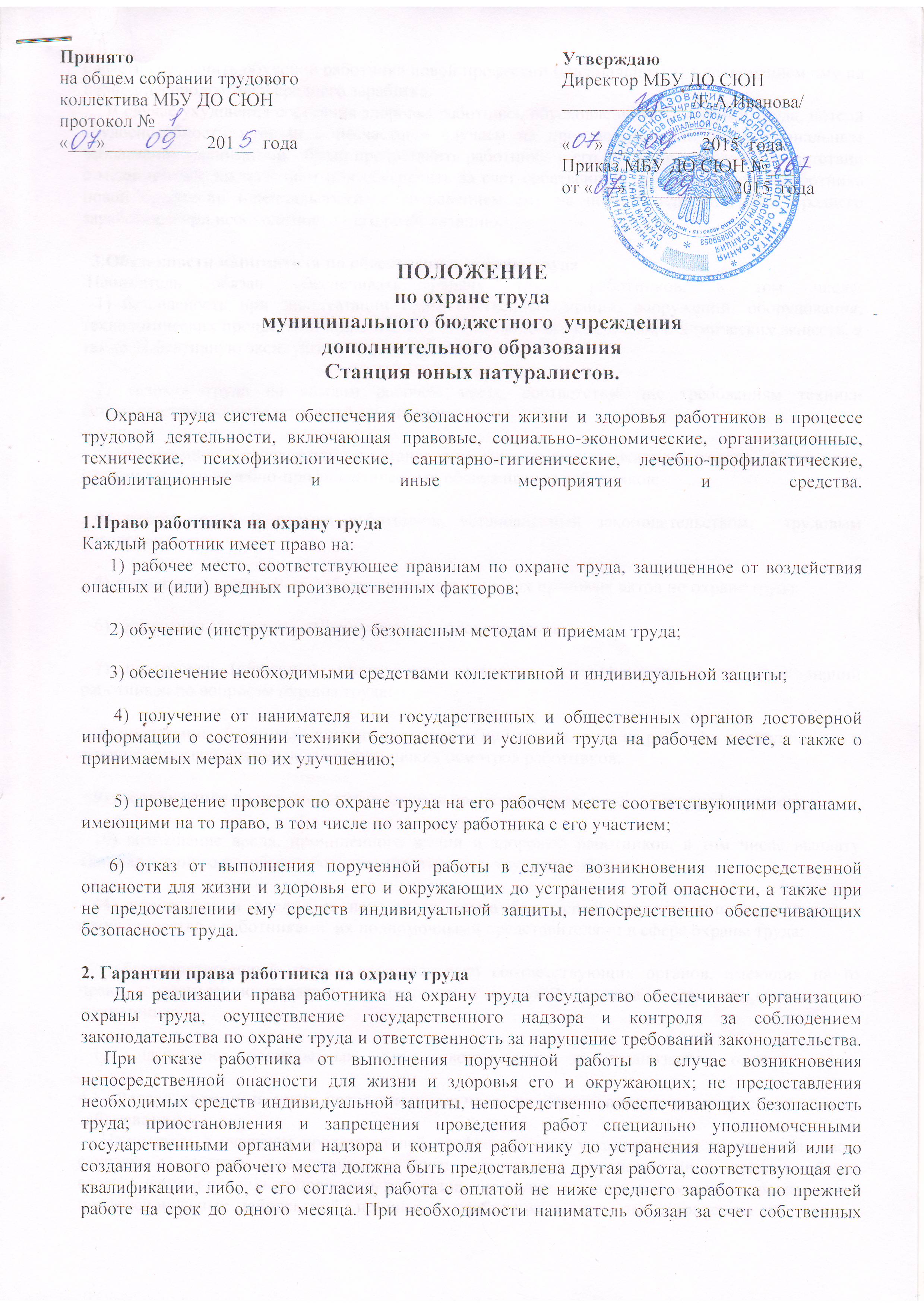 средств обеспечить обучение работника новой профессии (специальности) с сохранением ему на период переподготовки среднего заработка.     В случае ухудшения состояния здоровья работника, обусловленного условиями труда, потери трудоспособности в связи с несчастным случаем на производстве или профессиональным заболеванием наниматель обязан предоставить работнику, с его согласия, работу в соответствии с медицинским заключением или обеспечить за счет собственных средств обучение работника новой профессии (специальности) с сохранением ему на период переподготовки среднего заработка, а при необходимости - его реабилитацию.  3.Обязанности нанимателя по обеспечению охраны труда Наниматель обязан обеспечивать охрану труда работников, в том числе: 
   1) безопасность при эксплуатации производственных зданий, сооружений, оборудования, технологических процессов и применяемых в производстве материалов и химических веществ, а также эффективную эксплуатацию средств защиты; 
   2) условия труда на каждом рабочем месте, соответствующие требованиям техники безопасности и производственной санитарии;
   3) организацию в соответствии с установленными нормами санитарно-бытового обеспечения, медицинского и лечебно-профилактического обслуживания работников; 
   4) режим труда и отдыха работников, установленный законодательством,  трудовым договором;   5) постоянный контроль за соблюдением нормативных правовых актов по охране труда; 
   6) проведение аттестации рабочих мест по условиям труда; 
   7) подготовку (обучение), инструктаж, повышение квалификации и проверку знаний работников по вопросам охраны труда; 
    8) проведение обязательных предварительных (при поступлении на работу) и периодических в течение трудовой деятельности медицинских осмотров работников; 
   9) расследование и учет несчастных случаев на производстве, и мер по их профилактике; 
   10) возмещение вреда, причиненного жизни и здоровью работников, в том числе выплату единовременного пособия работнику, утратившему трудоспособность; 
   14) пропаганду и внедрение передового опыта безопасных методов и приемов труда и сотрудничество с работниками, их полномочными представителями в сфере охраны труда; 
  15) беспрепятственный допуск представителей соответствующих органов, имеющих на то право, к проведению проверки, предоставление сведений по охране труда по вопросам их компетенции; 
   17) назначение должностных лиц, ответственных за организацию охраны труда. 

4.  Расследование и учет несчастных случаев на производстве и профессиональных заболеваний 
     Наниматель с участием представителей профсоюзов, а в установленных законодательством случаях, с участием представителей других специально уполномоченных органов обязан своевременно и правильно проводить расследование и учет несчастных случаев на производстве, профессиональных заболеваний, принимать необходимые меры по устранению их причин, оказанию материальной и другой помощи потерпевшим или иждивенцам (членам семьи) погибшего работника.
    Наниматель обязан по требованию пострадавшего или лица, представляющего его интересы, выдать акт о несчастном случае не позднее трех дней после окончания расследования. 
     При отказе нанимателя в составлении акта о несчастном случае или при несогласии пострадавшего с изложенными в акте обстоятельствами несчастного случая пострадавший вправе обратиться в специально уполномоченный государственный орган надзора и контроля, после чего в суд.     Расследование и учет несчастных случаев и профессиональных заболеваний производятся в порядке, установленном законодательством. 

5. Обеспечение работников санитарно-бытовыми помещениями, устройствами, средствами 
Нанимателями оборудуются с учетом характера производства санитарно-бытовые помещения (гардеробные, умывальные, туалеты, душевые, комнаты личной гигиены, помещения для приема пищи (столовые), обогрева, отдыха и др.), оснащенные необходимыми устройствами и средствами, организуется питьевое водоснабжение. Работники горячих цехов и участков должны быть обеспечены газированной подсоленной водой. Нормы обеспеченности и требования к указанным помещениям, устройствам и средствам устанавливаются соответствующими нормативными правовыми актами по охране труда. 

6.Обязанности работника по охране трудаРаботник обязан:    1) соблюдать требования соответствующих инструкций, правил и других нормативных правовых актов по охране труда,  правил поведения на территории учреждения;   2) выполнять нормы и обязательства по охране труда, предусмотренные  правилами внутреннего трудового распорядка; 
   3) проходить в установленном порядке предварительные и периодические медицинские осмотры, обучение, инструктаж и проверку знаний по вопросам охраны труда; 
    4) оказывать содействие и сотрудничать с нанимателем в деле обеспечения здоровых и безопасных условий труда, немедленно сообщать непосредственному руководителю о несчастном случае, происшедшем в учреждении, а также о ситуациях, которые создают угрозу здоровью и жизни для него или окружающих людей.